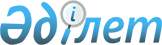 О мерах по реализации Закона Республики Казахстан от 11 июля 2017 года "О внесении изменений и дополнений в некоторые законодательные акты Республики Казахстан по вопросам развития местного самоуправления"Распоряжение Премьер-Министра Республики Казахстан от 21 августа 2017 года № 115-р
      1. Утвердить прилагаемый перечень правовых актов, принятие которых необходимо в целях реализации Закона Республики Казахстан от 11 июля 2017 года "О внесении изменений и дополнений в некоторые законодательные акты Республики Казахстан по вопросам развития местного самоуправления" (далее - перечень).
      2. Ответственным центральным государственным органам:
      1) разработать и в установленном порядке внести на утверждение в Правительство Республики Казахстан проекты правовых актов согласно перечню;
      2) принять соответствующие правовые акты и проинформировать Правительство Республики Казахстан о принятых мерах. Перечень
правовых актов, принятие которых необходимо в целях реализации Закона Республики Казахстан от 11 июля 2017 года "О внесении изменений и дополнений в некоторые законодательные акты Республики Казахстан по вопросам развития местного самоуправления"
      Примечание: расшифровка аббревиатур:
      МНЭ - Министерство национальной экономики Республики Казахстан
      МФ - Министерство финансов Республики Казахстан
      МЮ - Министерство юстиции Республики Казахстан
					© 2012. РГП на ПХВ «Институт законодательства и правовой информации Республики Казахстан» Министерства юстиции Республики Казахстан
				
      Премьep-Министp 

Б. Сагинтаев
Утвержден
распоряжением Премьер-Министра
Республики Казахстан
от 21 августа2017года № 115-р
№

п/п

Наименование правового акта

Форма

правового

акта

Государственный орган, ответственный за исполнение

Срок

исполнения

Лицо, ответственное за качественную и своевременную разработку и внесение правового акта

1

2

3

4

5

6

1.
О внесении изменения в Указ Президента Республики Казахстан от 3 декабря 2013 года № 704 "Об утверждении Типового регламента маслихата"
Указ

Президента Республики Казахстан
МНЭ
сентябрь 2017 года
Жумагулов А.Н.
2.
О внесении изменений и дополнения в постановление Правительства Республики Казахстан от 24 февраля 2014 года № 148 "Об утверждении типового перечня районного коммунального имущества, передаваемого в управление акиму города районного значения, села, поселка, сельского округа"
постановление

Правительства Республики Казахстан
МНЭ
сентябрь 2017 года
Жумангарин С.М.
3.
Об утверждении Правил согласования привлечения внешних займов субъектами квазигосударственного сектора
постановление

Правительства Республики Казахстан
МНЭ
сентябрь 2017 года
Даленов Р.Е.
4.
Об утверждении Правил определения поступлений от передачи в конкурентную среду активов национальных управляющих холдингов, национальных холдингов, национальных компаний и их дочерних, зависимых и иных юридических лиц, являющихся аффилированными с ними, в Национальный фонд Республики Казахстан
постановление

Правительства Республики Казахстан
МНЭ
сентябрь 2017 года
Жумангарин С.М.
5.
О внесении изменения и дополнений в постановление Правительства Республики Казахстан от 1 июня 2011 года № 615 "Об утверждении Правил оформления гибели и уничтожения отдельных видов государственного имущества, пришедшего в негодность вследствие физического и морального износа, в результате стихийных бедствий и аварий"
постановление

Правительства Республики Казахстан
МФ
сентябрь 2017 года
Шолпанкулов Б.Ш.
6.
О внесении изменения в постановление Правительства Республики Казахстан от 1 июня 2011 года № 616 "Об утверждении Правил передачи государственного имущества, закрепленного за государственными юридическими лицами, из одного вида государственной собственности в другой"
постановление

Правительства Республики Казахстан
МФ
сентябрь 2017 года
Шолпанкулов Б.Ш.
7.
О внесении изменений и дополнений в постановление Правительства Республики Казахстан от 9 августа 2011 года № 920 "Об утверждении Правил продажи объектов приватизации"
постановление

Правительства Республики Казахстан
МФ
сентябрь 2017 года
Шолпанкулов Б.Ш.
8.
О внесении изменения в постановление Правительства Республики Казахстан от 28 сентября 2011 года № 1103 "Об утверждении Правил приобретения государством прав на имущество по договору дарения"
постановление

Правительства Республики Казахстан
МФ
сентябрь 2017 года
Шолпанкулов Б.Ш.
9.
О внесении изменений и дополнений в постановление Правительства Республики Казахстан от 4 декабря 2012 года № 1546 "Об утверждении Правил осуществления мониторинга эффективности управления государственным имуществом, в том числе государственными предприятиями и юридическими лицами с участием государства"
постановление

Правительства Республики Казахстан
МФ
сентябрь 2017 года
Шолпанкулов Б.Ш.
10.
О внесении дополнений в постановление Правительства Республики Казахстан от 24 сентября 2014 года № 1011 "Вопросы Министерства национальной экономики Республики Казахстан"
постановление

Правительства Республики Казахстан
МНЭ
сентябрь 2017 года
Жумагулов А.Н.
И.
О внесении изменений и дополнений в постановление Правительства Республики Казахстан от 23 апреля 2015 года № 267 "Об утверждении Правил зачисления активов в Национальный фонд Республики Казахстан и использования Национального фонда Республики Казахстан, а также форм и Правил составления годового отчета о формировании и использовании Национального фонда Республики Казахстан"
постановление

Правительства Республики Казахстан
МФ
сентябрь 2017 года
Шолпанкулов Б.Ш.
12.
О внесении изменений и дополнения в постановление Правительства Республики Казахстан от 25 апреля 2015 года № 325 "Об утверждении Правил использования резервов Правительства Республики Казахстан и местных исполнительных органов и признании утратившими силу некоторых решений Правительства Республики Казахстан"
постановление

Правительства Республики Казахстан
МФ
сентябрь 2017 года
Шолпанкулов Б.Ш.
13.
Об утверждении Типового положения об аппарате акима города районного значения, села, поселка, сельского округа
Приказ
МНЭ
сентябрь 2017 года
Ж ум агулов А.Н.
14.
Об утверждении Типового регламента собрания местного сообщества
Приказ
МНЭ
сентябрь 2017 года
Жумагулов А.Н.
15.
Об утверждении Типового устава (общего положения) государственного учреждения, за исключением государственного учреждения, являющегося государственным органом, и Типового устава государственного предприятия
Приказ
МЮ
сентябрь 2017 года
Ешмагамбетов Ж.Б.
16.
О внесении изменений и дополнений в некоторые приказы Министерства национальной экономики Республики Казахстан
Приказ
МНЭ
сентябрь 2017 года
Жумангарин С.М.
17.
О внесении изменений и дополнений в приказ Министра финансов Республики Казахстан от 18 сентября 2014 года № 403 "Некоторые вопросы Единой бюджетной классификации Республики Казахстан"
Приказ
МФ
сентябрь 2017 года
Шолпанкулов Б.Ш.
18.
О внесении изменения в приказ Министра финансов Республики Казахстан от 18 сентября 2014 года № 404 "Об утверждении Таблицы распределения поступлений бюджета между уровнями бюджетов и контрольным счетом наличности Национального фонда Республики Казахстан"
Приказ
МФ
сентябрь 2017 года
Шолпанкулов Б.Ш.
19.
О внесении изменений и дополнений в приказ Министра национальной экономики Республики Казахстан от 27 октября 2014 года № 59 "Об утверждении Правил определения лимитов расходов администраторов бюджетных программ, лимитов на новые инициативы"
Приказ
МНЭ
сентябрь 2017 года
Даленов Р.Е.
20.
О внесении изменений и дополнения в приказ Министра финансов Республики Казахстан от 31 октября 2014 года № 470 "Об утверждении Правил разработки проектов местных бюджетов"
Приказ
МФ
сентябрь 2017 года
Шолпанкулов Б.Ш.
21.
О внесении изменения в приказ Министра финансов Республики Казахстан от 14 ноября 2014 года № 494 "Об утверждении Правил составления Единой бюджетной классификации Республики Казахстан"
Приказ
МФ
сентябрь 2017 года
Шолпанкулов Б.Ш.
22.
О внесении изменений и дополнения в приказ Министра финансов Республики Казахстан от 24 ноября 2014 года № 511 "Об утверждении Правил составления и представления бюджетной заявки"
Приказ
МФ
сентябрь 2017 года
Шолпанкулов Б.Ш.
23.
О внесении изменений в приказ Министра финансов Республики Казахстан от 4 декабря 2014 года № 540 "Об утверждении Правил исполнения бюджета и его кассового обслуживания"
Приказ
МФ
сентябрь 2017 года
Шолпанкулов Б.Ш.
24.
О внесении изменений в приказ Министра финансов Республики Казахстан от 25 декабря 2014 года № 587 "Об утверждении форм налоговой отчетности и правил их составления"
Приказ
МФ
сентябрь 2017 года
Баедилов К.Е.
25.
О внесении изменений и дополнений в приказ Министра национальной экономики Республики Казахстан от 30 декабря 2014 года № 195 "Об утверждении Правил разработки и утверждения (переутверждения) бюджетных программ (подпрограмм) и требований к их содержанию"
Приказ
МНЭ
сентябрь 2017 года
Даленов Р.Е.
26.
О внесении изменений в приказ Министра национальной экономики Республики Казахстан от 8 января 2015 года № 9 "Об утверждении Правил и сроков разработки прогноза социально- экономического развития"
Приказ
МНЭ
сентябрь 2017 года
Даленов Р.Е.
27.
О внесении изменений в приказ Министра финансов Республики Казахстан от 25 февраля 2015 года № 126 "Об утверждении Правил рассмотрения и отбора целевых трансфертов на развитие"
Приказ
МФ
сентябрь 2017 года
Шолпанкулов Б.Ш.
28.
О внесении изменений и дополнения в приказ Министра финансов Республики Казахстан от 26 марта 2015 года № 207 "Об утверждении Правил ведения реестра государственного имущества"
Приказ
МФ
сентябрь 2017 года
Шолпанкулов Б.Ш.
29.
О внесении изменений и дополнений в приказ Министра финансов Республики Казахстан от 30 ноября 2016 года № 629 "Об утверждении Инструкции по проведению бюджетного мониторинга"
Приказ
МФ
сентябрь 2017 года
Шолпанкулов Б.Ш.
30.
О внесении изменений и дополнений в приказ Министра финансов Республики Казахстан от 2 декабря 2016 года № 630 "Об утверждении Правил составления и представления бюджетной отчетности государственными учреждениями, администраторами бюджетных программ и уполномоченными органами по исполнению бюджета"
Приказ
МФ
сентябрь 2017 года
Шолпанкулов Б.Ш.